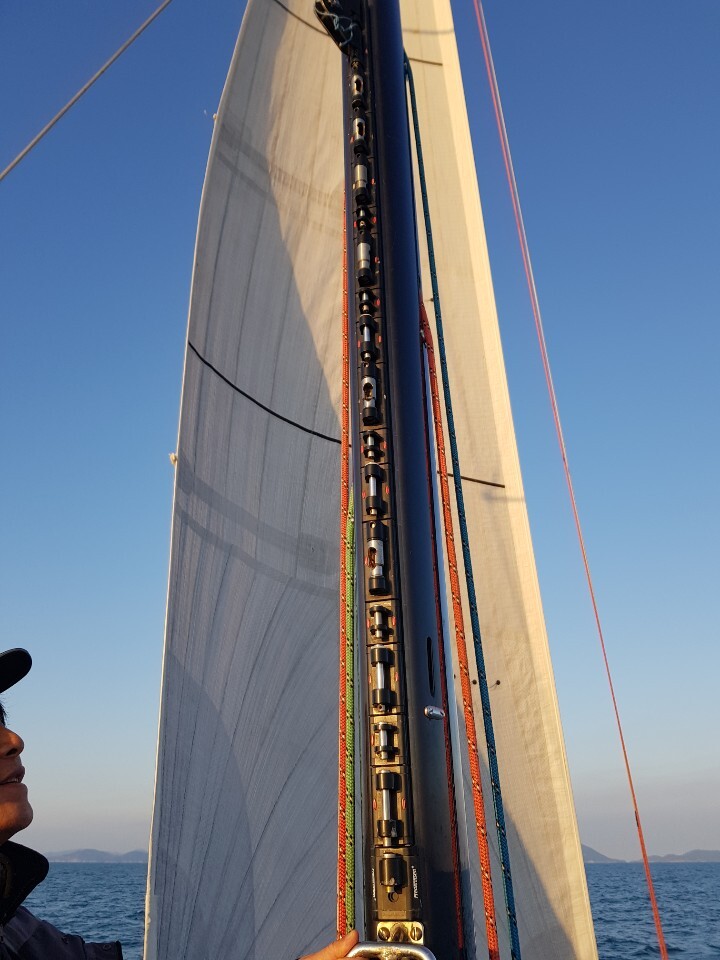 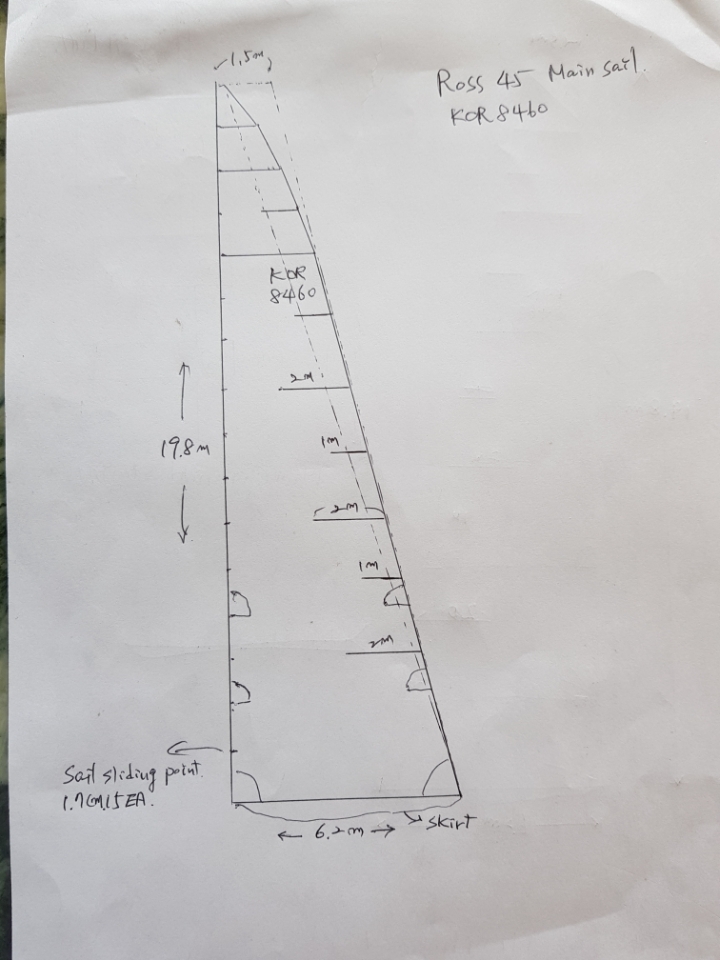  - Square Mainsail - 4000403 KimM0Sail LayoutNot Yet PostedM1Tack Cut Back (Aft face of Mast to center of tack Pin - A)???HELP M2Tack Cut Up (Top of Boom to Center of tack Pin - B)???HELP M3Clew Cut Up (Top of Boom to Center of Tack Pin - X)Loose FootedHELP M4Clew type (slug, outhaul car or ring with strap)Large O-Ring with large strapHELP M5Sunbrella clew cover for Furling MainsnaHELP M6Other OffsetsHELP M7Headboard1.5m HEADHELP M8Leech LineyesM9Foot LineNoM10Tack Ring TypeO Ring HELP M11Tack angle88.5HELP M12Jack LineNoHELP M13Mast Bend (Luff Round)StdHELP M14Fractional Rig (Yes, No)NoHELP M15Mast - Keel or Deck Stepped?KeelM16Number of Reefs2  ReefsHELP M17Intermediate Reefing Diamond Eyes (Yes or No)YESHELP M18Foot Reefing Grommets (next to boom)N/AHELP M19Reefing Ring TypeWebbed o ringHELP M20Luff Length (Max Hoist - P)19.8m  Max

(Net Finished size day of Delivery)HELP M21Foot Length (Max Foot - E)6.2m  Max

(Net Finished size day of Delivery) HELP M22 Leech Length (straight line head to clew)SailmakerHELP M23Bimini to Clear (yes or no)N/AHELPM24Foot RoundSailmakerM25Aspect RatioSailmakerHELPM26Vessel Backstay Measurement???HELP M27Luff Slides (Part Number)???

Need Batten Holders?

What ronstan car series do you have?HELP M28Foot Slides (Part Number)Loose FootedHELP M29Roach TypeSee Sail planHELP M30Roach FactorSee Sail PlanHELP M31MGMSailmakerHELP M32MGUSailmakerHELP M33Batten Type (Partial or Full)See sail planHELP M34Include BattensN/AM35Install Nylon Batten HoldersN/AHELP M36Intermediate SlidersYES

WebbingHELP M37Cloth WeightCarbon Membrane with DP Lite SkinM38Cut TypeCarbon Membrane with DP Lite SkinM39Sail AreaSailmakerM40CunninghamNoHELP M41TelltailsYesHELP M42Triple StitchYesM43Sail Logo and Color(red, blue or black)NoHELP M44Sail Logo ArtworkN/AM45Sail Numbers and ColorNoHELP M46Draft Stripe and Color(red, blue or black)Yes (Blue)HELP M47Overhead Leech LineNoM48Specialty SailNoHELPM49Boom CoverNoHELPM50Lazy BagNoHELP